ATZINUMS Nr. 22/11-3.7/44par atbilstību ugunsdrošības prasībāmAtzinums iesniegšanai derīgs sešus mēnešus.Atzinumu var apstrīdēt viena mēneša laikā no tā spēkā stāšanās dienas augstākstāvošai amatpersonai:Atzinumu saņēmu:20____. gada ___. ___________DOKUMENTS PARAKSTĪTS AR DROŠU ELEKTRONISKO PARAKSTU UN SATURLAIKA ZĪMOGU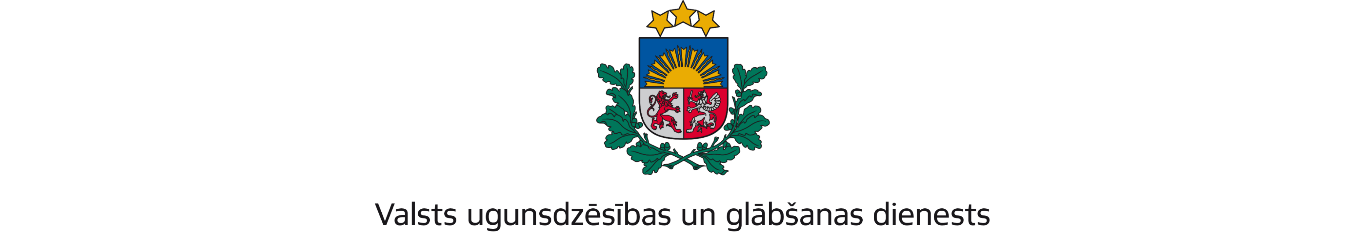 ZEMGALES REĢIONA PĀRVALDEDobeles iela 16, Jelgava, LV-3001; tālr.: 63037551; e – pasts: zemgale@vugd.gov.lv; www.vugd.gov.lvJelgavaJelgavas novada pašvaldība(izdošanas vieta)(juridiskās personas nosaukums vai fiziskās personas vārds, uzvārds)29.05.2024.reģ.Nr. 90009118031(datums)(juridiskās personas reģistrācijas numurs)Pasta iela 37, Jelgava, LV-3001(juridiskās vai fiziskās personas adrese)1.Apsekots: Jelgavas novada pašvaldības izglītības iestādes “Zaļenieku komerciālās un amatniecības vidusskola” dienesta viesnīcas ēkas 2., 4. un 5., stāva telpas, evakuācijas ceļus un koplietošanas telpas Baznīcas ielā 2, Zaļeniekos, Zaļenieku pagastā, Jelgavas novadā, LV-3011 (turpmāk – Objekts)(apsekoto būvju, ēku vai telpu nosaukums)2.Adrese: Baznīcas iela 2, Zaļenieki, Zaļenieku pagasts, Jelgavas novads, LV-30113.Īpašnieks (valdītājs): Jelgavas novada pašvaldība(juridiskās personas nosaukums vai fiziskās personas vārds, uzvārds)reģ.Nr. 90009118031, Pasta iela 37, Jelgava, LV-3001(juridiskās personas reģistrācijas numurs un adrese vai fiziskās personas adrese)4.Iesniegtie dokumenti: Jelgavas novada sporta centra nometnes vadītājas Gerdas Sirmās 2024.gada 27.maija iesniegums Nr. B/N5.Apsekoto būvju, ēku vai telpu raksturojums: Objekts  nodrošināts ar automātisko ugunsgrēka atklāšanas un trauksmes signalizāciju un ugunsdzēsības aparātiem.6.Pārbaudes laikā konstatētie ugunsdrošības prasību pārkāpumi: novērsti.7.Slēdziens: Objekts atbilst ugunsdrošības prasībām.8.Atzinums izdots saskaņā ar: Ministru kabineta 2009.gada 1.septembra noteikumu Nr.981 „Bērnu nometņu organizēšanas un darbības kārtība” 8.5. apakšpunktu.(normatīvais akts un punkts saskaņā ar kuru izdots atzinums)9.Atzinumu paredzēts iesniegt: Valsts izglītības satura centram.(iestādes vai institūcijas nosaukums, kur paredzēts iesniegt atzinumu)Valsts ugunsdzēsības un glābšanas dienesta Zemgales reģiona pārvaldes priekšniekam, Dobeles ielā 16, Jelgavā, LV-3001.(amatpersonas amats un adrese)Valsts ugunsdzēsības un glābšanas dienesta Zemgales reģiona pārvaldes Ugunsdrošības uzraudzības un civilās aizsardzības nodaļas vecākā inspektoreI.Bergmane(amatpersonas amats)(paraksts)(v. uzvārds)Valsts ugunsdzēsības un glābšanas dienesta Zemgales reģiona pārvaldes Ugunsdrošības uzraudzības un civilās aizsardzības nodaļas inspektoreE.Kozlova(amatpersonas amats)(paraksts)(v. uzvārds)29.05.2024. elektroniski parakstīts dokuments uz e-pastu: dome@jelgavasnovads.lv(juridiskās personas pārstāvja amats, vārds, uzvārds vai fiziskās personas vārds, uzvārds; vai atzīme par nosūtīšanu)(paraksts)